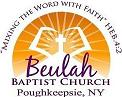 “A Going Church for the Coming Christ”2021 Church Theme: “Growing up in Christ”Ephesians 4:15 “But speaking the truth in love, may grow up into him in all things, which is the head, even Christ.Shequila Z. Brown MemorialScholarship PacketStudent Name: (print) ______________________________Date of Submission: ______________________Scholarship Package checklist Please confirm all items are included in your application packet.Scholarship Information (Parts I, II & III) __	Character Reference ___		Essay ___	Declaration of Truth ___		Scholarship Affidavit ___				Official Transcript (must be obtained from High School Guidance Counselor) ___Shequila Z. Brown Memorial Scholarship ApplicationInstructions: Please complete and return by given deadline.  All contents must be included in the packet with the Beulah Baptist Church Shequila Z. Brown Memorial Scholarship cover page (signature page).Application Deadline:  May 1, 2021Please return to:                      			Beulah Baptist Church                        Attn:  Scholarship Ministry                        92 Catherine Street                        Poughkeepsie, NY  12601Part I – Personal Data1.      Name: _________________________________________________________2.      Address:	_____________________________________________________			_____________________________________________________  3.      Number:	(Cell)	_________________________________________ 			(Parent)_________________________________________4. Email address: 	_______________________________________________Part II: Academic Information: 1.      Name of High School: 	_________________________________________2.     Anticipated Graduation Date: _____________________________________ 3.      Grade Point Average: 	________________ (Official Transcript must be provided) 4.     List school/community/church activities you have participated in: ______________________________________________________________________________________________________________________________________________________________________________________________________________________________________________________________________________________________________________________________________________________________________________________________________________________________ 5.     List Honors and Awards: ____________________________________________________________________________________________________________________________________________________________________________________________________________________________________________________________________________________6.  Name and address of College/University(s) accepted:College/University: 	________________________________________College/University: 	__________________________________________		College/University: 	__________________________________________	College/University: 	__________________________________________7.  Career interest or major field of study:________________________________Part III – Character Information/Reference     How long have you been a baptized member of Beulah Baptist Church? 		__________________________________________________________ Please submit a letter of reference from an adult other than a relative or a member of the Scholarship Ministry.  (i.e. teacher, guidance counselor, community service sponsor, mentor or neighbor)Part IV – EssayEssay criteria:Must be no less than 500 words.Must be double spacedMust be typed, 12 font, Times Roman Essay Questions: (select one)Describe a Biblical Figure or Verse that has had an influence on your life and explain that influence.Describe a significant experience, achievement, risk you have taken or ethical dilemma you have faced and its impact on you. In today’s society, the responsibility of ensuring a good education is received can lie within the hands of many people: the teacher, the parents, the environment, the school district, the student.  In your opinion, please state who you feel holds the key to ensuring students are properly educated. Part V – Declaration of Truth            I hereby declare that all above statements are true.  I am willing to provide additional information if necessary. _____________________________________________________	_________________________Signature                                                         				DateShequila Z. Brown Memorial Scholarship AffidavitApplicant Instructions: Please give to a Church Officer or Servant Leader/member to complete this form.  Please note, the following people are ineligible to complete this form;(1) Pastor Bottoms, (2) First Lady Bottoms, (3) Members of the Scholarship Ministry, (4) Relatives of the applicantTo be completed by Student: Student Name:        	_____________________________________________________ High School:             	_____________________________________________________ Graduating Year:	_____________________________________________________Student's Signature:  _____________________________________   Date:  ________Church Officer/Ministry Leader or Member Only:(Scholarship Ministry members ineligible to complete this portion)I endorse _______________________________________ to be recipient of the Shequila Z. Brown Memorial Scholarship for graduating High School Seniors attending an institute of higher education.   I can attest that this student is an attending member of Beulah Baptist Church. Name (Please Print) 	_____________________________________________________Phone (preferred): _______________________ Phone (other): ___________________Email:              	___________________________________________________________Church Leadership Position: ________________________________________________ Ministry(s): 	___________________________________________________________ 		___________________________________________________________Signature______________________________________    Date ___________________